Приложение 4.4 к ПРЕДЛОЖЕНИЯМРезультаты фото-фиксации на объекте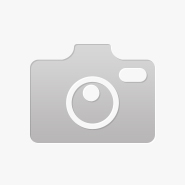 Фото №1 – Прилегающая территорияФото №2 – Вход в зданиеФото №3 – Пути движения внутри зданияФото №4 – Зона оказания услуг (кабинетная форма)Фото №5 – Зона оказания услуг (зальная форма)Фото №6 – Санитарно-гигиенические помещения (мужской туалет)Фото №7 – Санитарно-гигиенические помещения (женский туалет)Фото №8 – Система информации на объекте